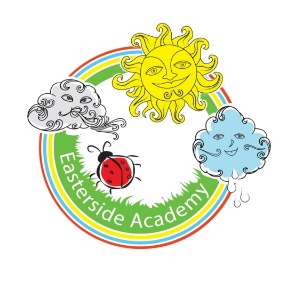                                  Easterside Academy                                          Job DescriptionSCHOOLJOB TITLEHigher Level Teaching AssistantGRADELevel 4RESPONSIBLE TOThe Head TeacherTo complement the professional work of teachers by taking responsibility for agreed learning activities under an agreed system of supervision.  This may involve planning, preparing and delivering learning activities for individuals/groups or for whole classes and monitoring pupils and assessing, recording and reporting on pupil’s achievement, progress and development. May also be responsible for the management and development of a specialist area within the school and/or the management of other teaching assistants including allocation and monitoring of work, appraisal and training.To complement the professional work of teachers by taking responsibility for agreed learning activities under an agreed system of supervision.  This may involve planning, preparing and delivering learning activities for individuals/groups or for whole classes and monitoring pupils and assessing, recording and reporting on pupil’s achievement, progress and development. May also be responsible for the management and development of a specialist area within the school and/or the management of other teaching assistants including allocation and monitoring of work, appraisal and training.SUPPORT FOR PUPILSAssess the needs of pupils and use detailed knowledge and specialist skills to support pupils’ learningEstablish productive working relationships with pupils, acting as a role model and setting high expectationsDevelop and implement SEN Support PlansPromote the inclusion and acceptance of all pupils within the classroomSupport pupils consistently whilst recognising and responding to their individual needs Encourage pupils to interact and work co-operatively with others and engage all pupils in activitiesPromote independence and employ strategies to recognise and reward achievement of self-relianceProvide feedback to pupils in relation to progress and achievement SUPPORT FOR TEACHERSOrganise and manage appropriate learning environment and resourcesWithin an agreed system of supervision, plan challenging teaching and learning objectives to evaluate and adjust lessons/work plans as appropriate Monitor and evaluate pupil responses to learning activities through a range of assessment and monitoring strategies against pre-determined learning objectivesProvide objective and accurate feedback and reports as required on pupil achievement, progress and other matters, ensuring the availability of appropriate evidenceRecord progress and achievement in lessons/activities systematically and providing evidence of range and level of progress and attainmentWork within an established discipline policy to anticipate and manage behaviour constructively, promoting self control and independenceSupporting the role of parents in pupils’ learning and contribute to/lead meetings with parents to provide constructive feedback on pupil progress/achievement etc.Administer and assess/mark tests and invigilate exams/testsProduction of lesson plans, worksheet, plans etc. SUPPORT FOR THE CURRICULUMDeliver learning activities to pupils within agreed system of supervision, adjusting activities according to pupil responses/needsUse ICT effectively to support learning activities and develop pupils’ competence and independence in its useSelect and prepare resources necessary to lead learning activities, taking account of pupils’ interests and language and cultural backgroundsAdvise on appropriate deployment and use of specialist aid/resources/equipmentSUPPORT FOR THE SCHOOLComply with and assist with the development of policies and procedures relating to child protection, health, safety and security, confidentiality and data protection, reporting concerns to an appropriate personBe aware of and support difference and ensure all pupils have equal access to opportunities to learn and developContribute to the overall ethos/work/aims of the schoolEstablish constructive relationships and communicate with other agencies/professionals, in liaison with the teacher, to support achievement and progress of pupils Take the initiative as appropriate to develop appropriate multi-agency approaches to supporting pupilsRecognise own strengths and areas of specialist expertise and use these to lead, advise and support othersDeliver out of school learning activities within guidelines established by the schoolContribute to the identification and execution of appropriate out of school learning activities which consolidate and extend work carried out in classLINE MANAGEMENT RESPONSIBILITIES WHERE APPROPRIATEManage other teaching assistantsLiaise between mangers/teaching staff and teaching assistantsHold regular team meetings with managed staffRepresent teaching assistants at teaching staff/management/other appropriate meetingsUndertake recruitment/induction/appraisal/training/mentoring for other teaching assistantsThe job holder may be required to undertake additional duties as could be reasonably required in exceptional or emergency situations.